AULA 18 REMOTA – 21/06 A 25/06 -  FESTA JUNINA: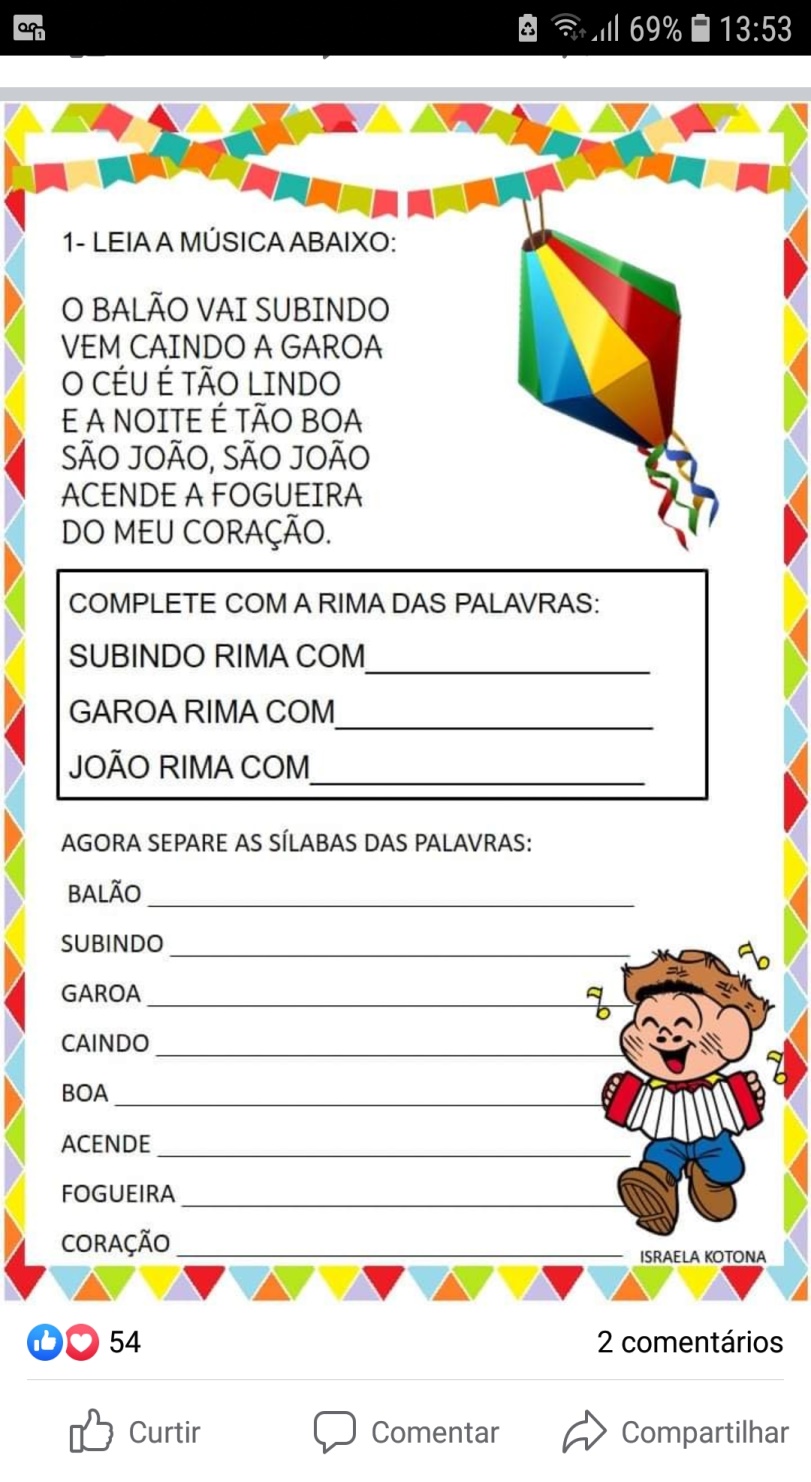 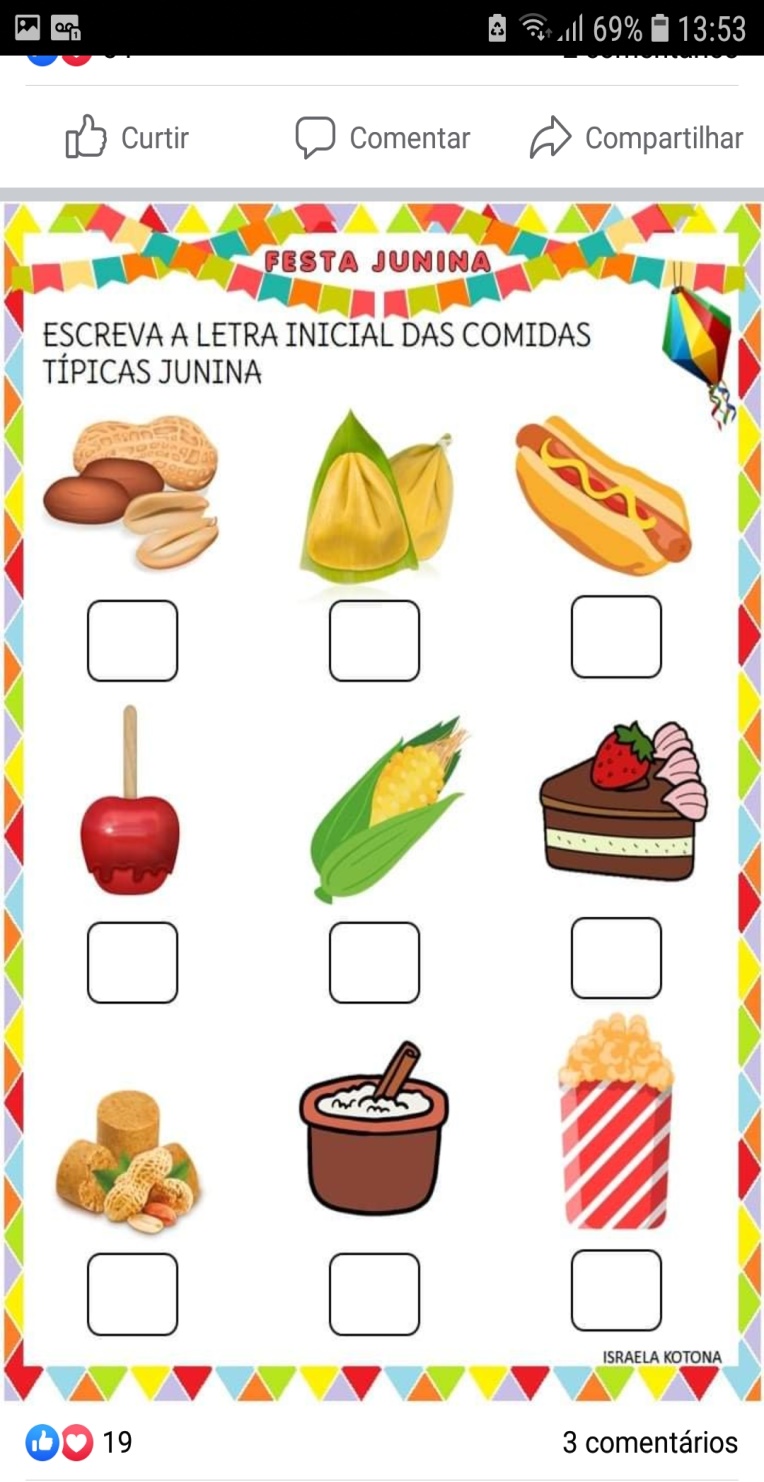 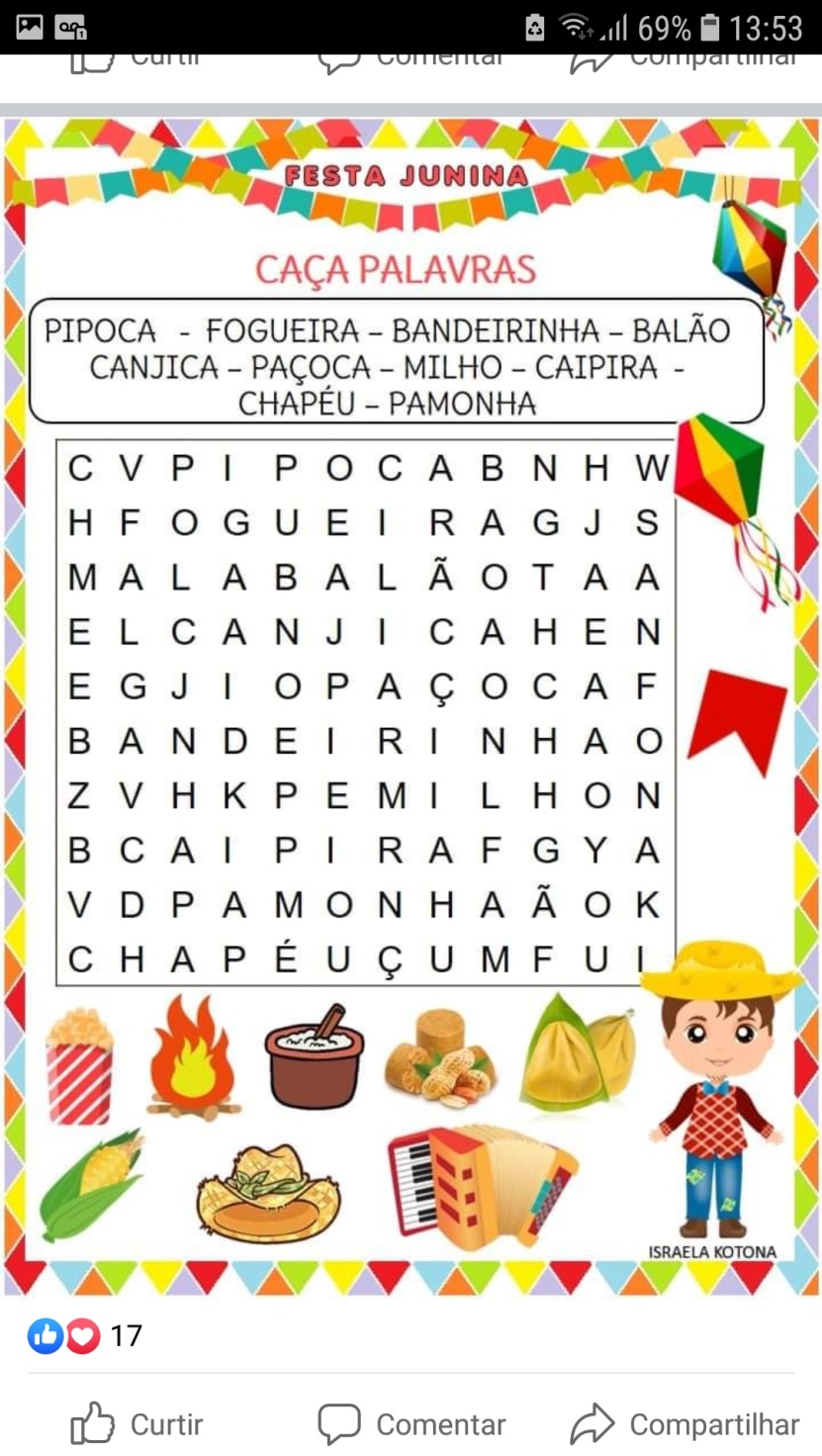 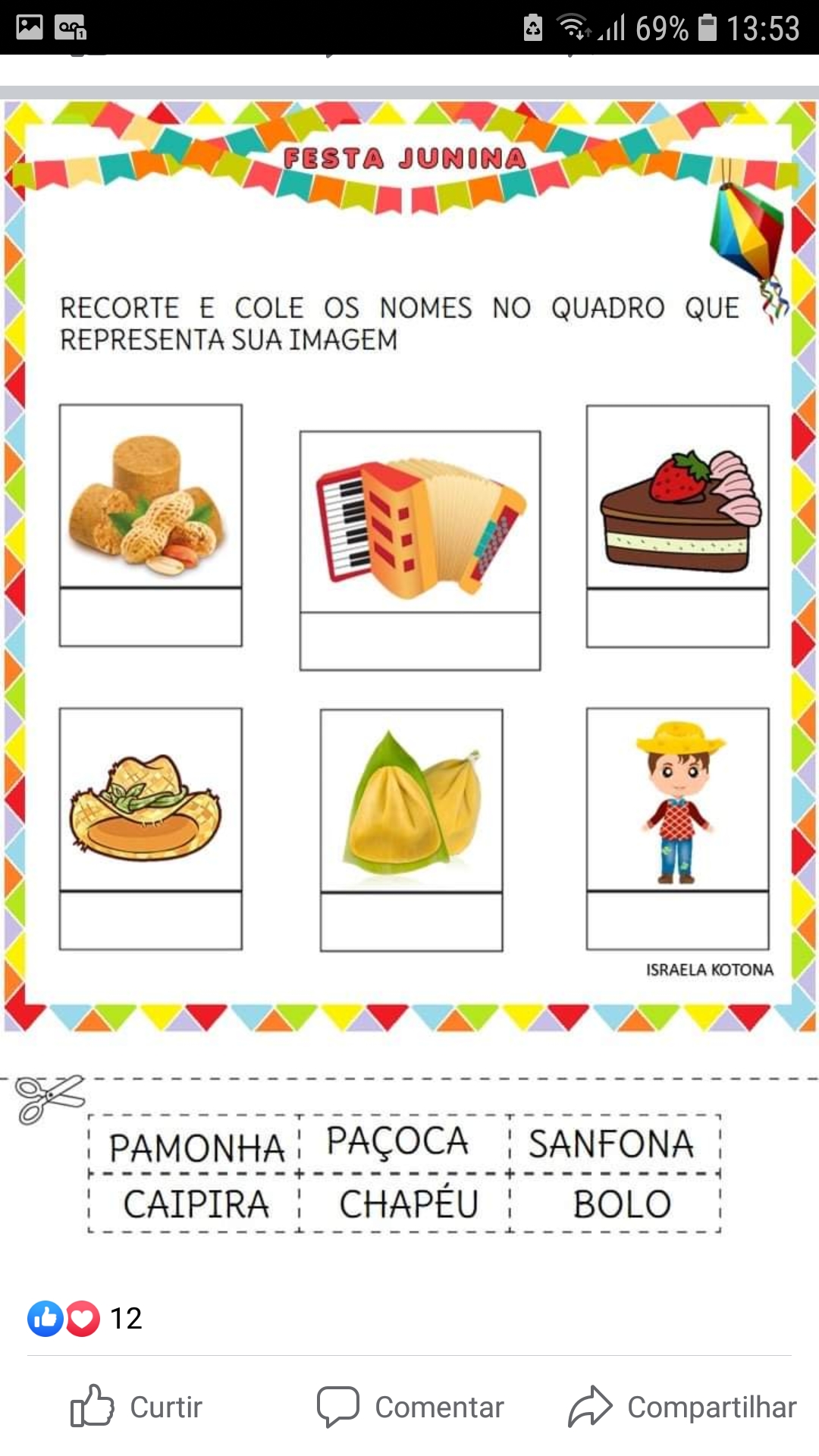 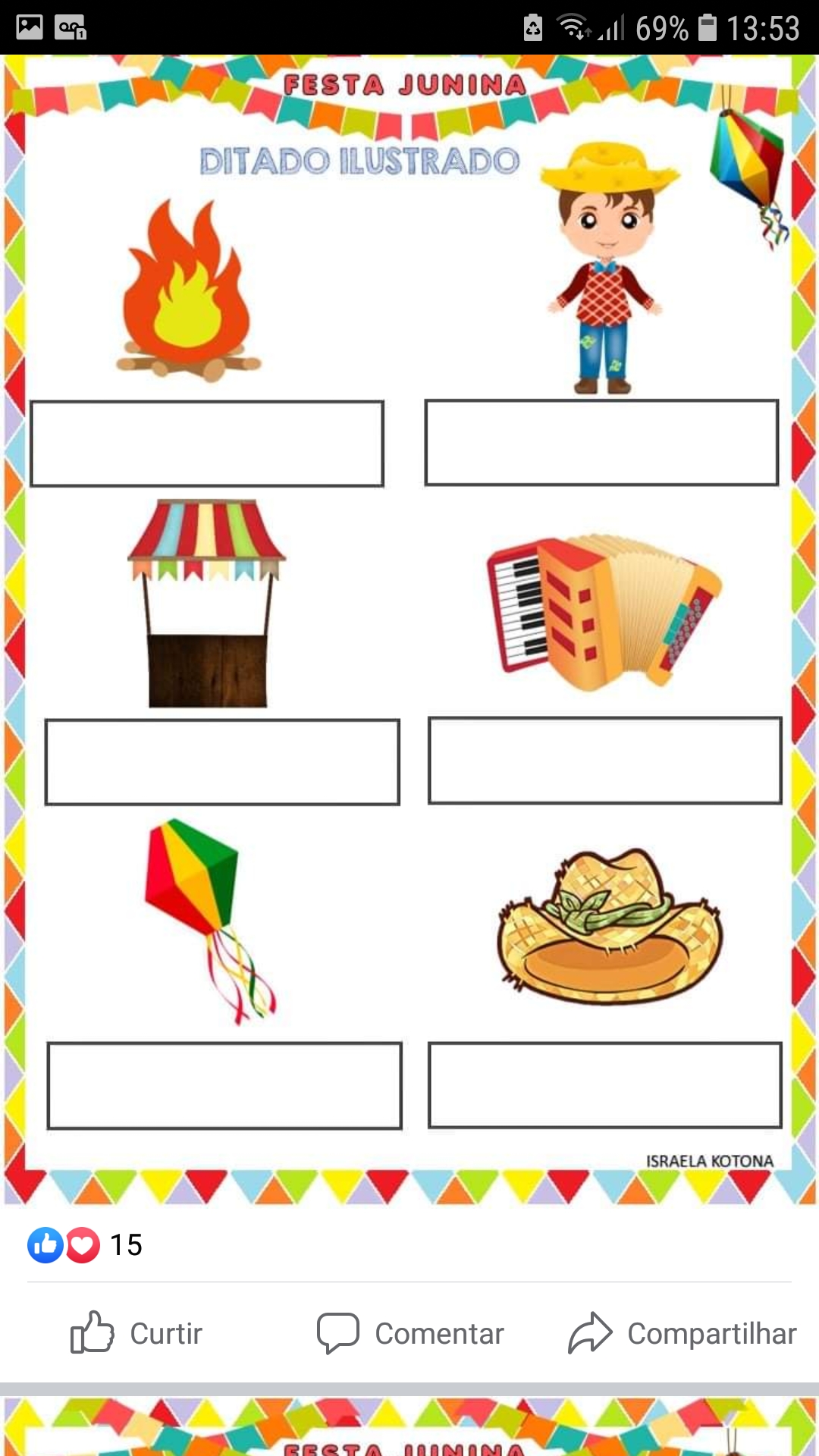 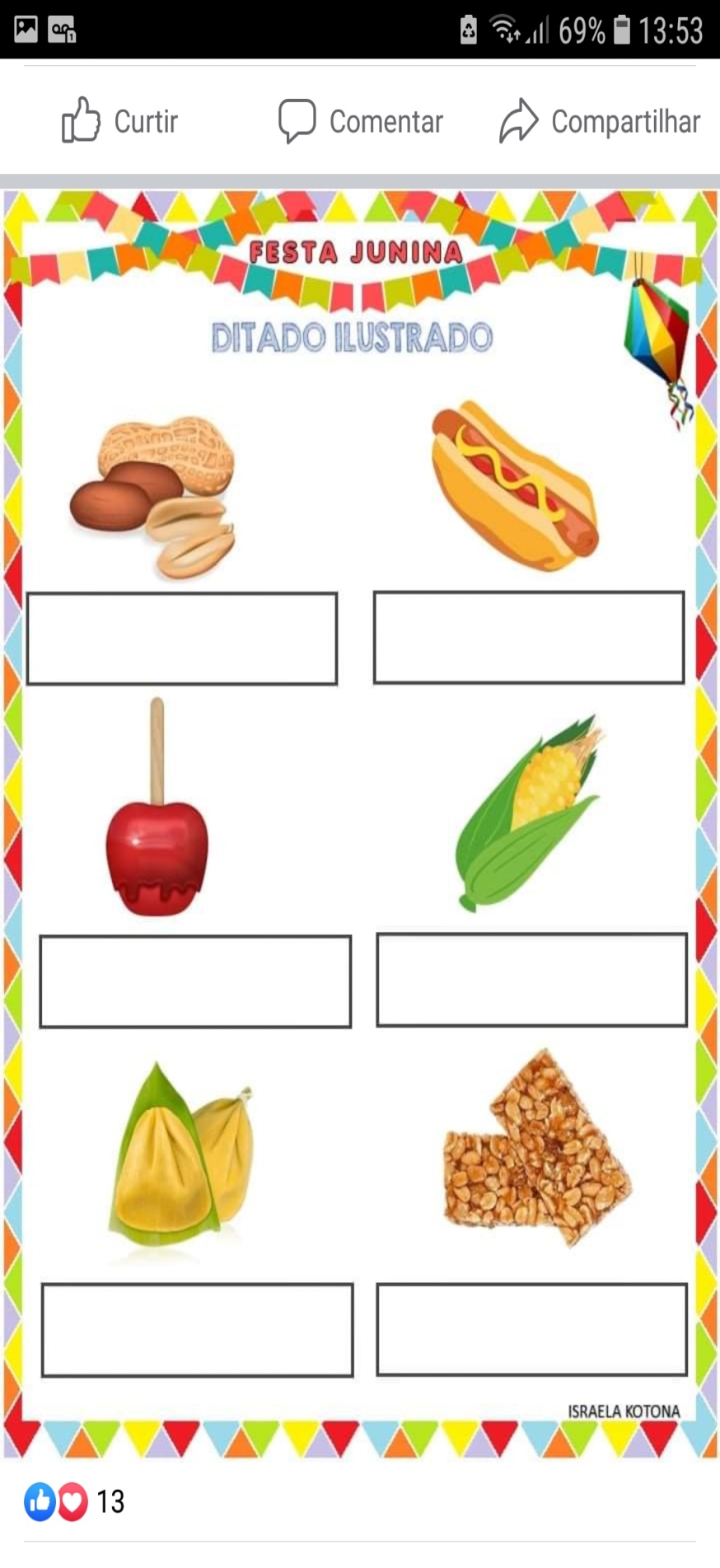 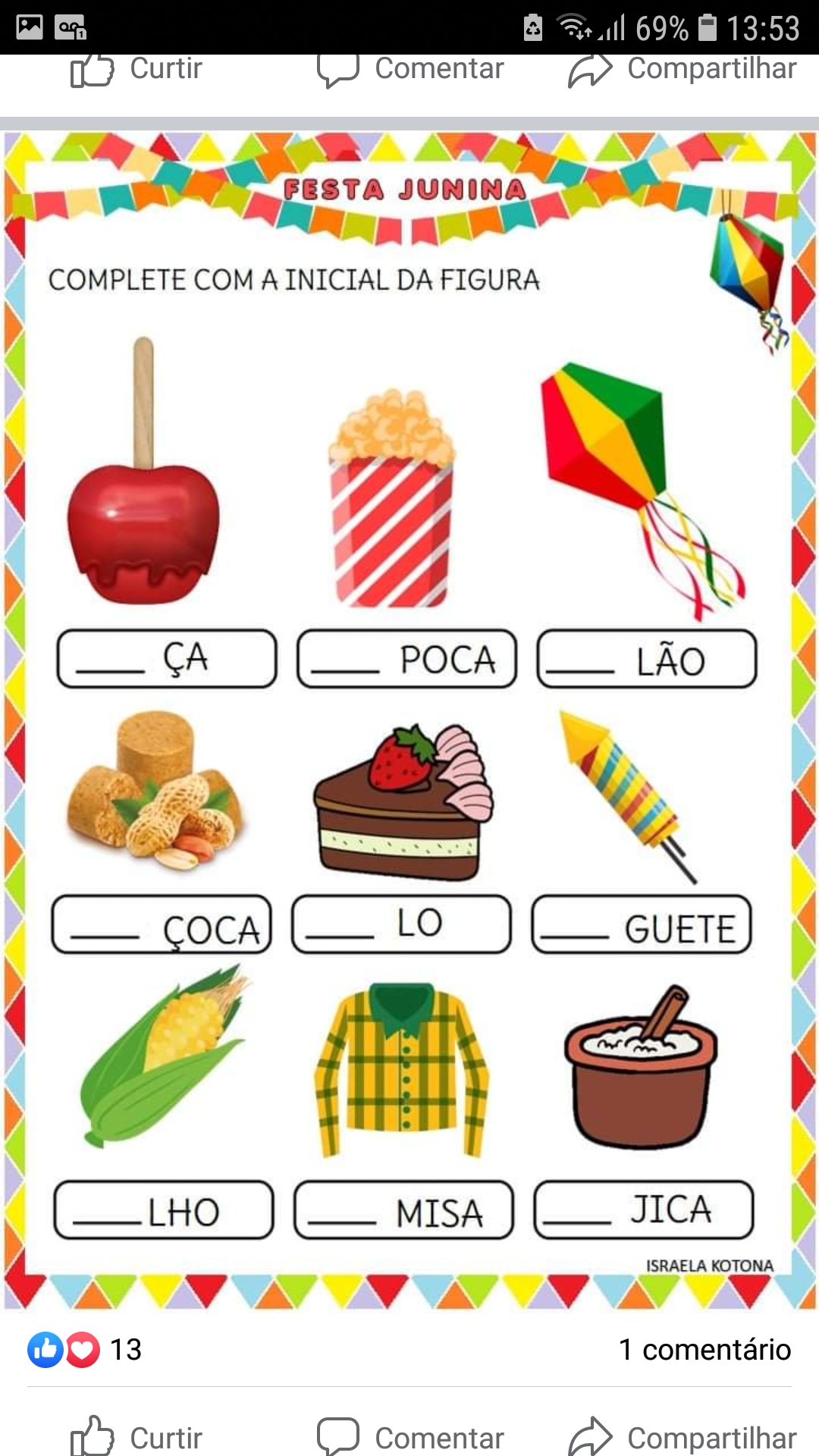 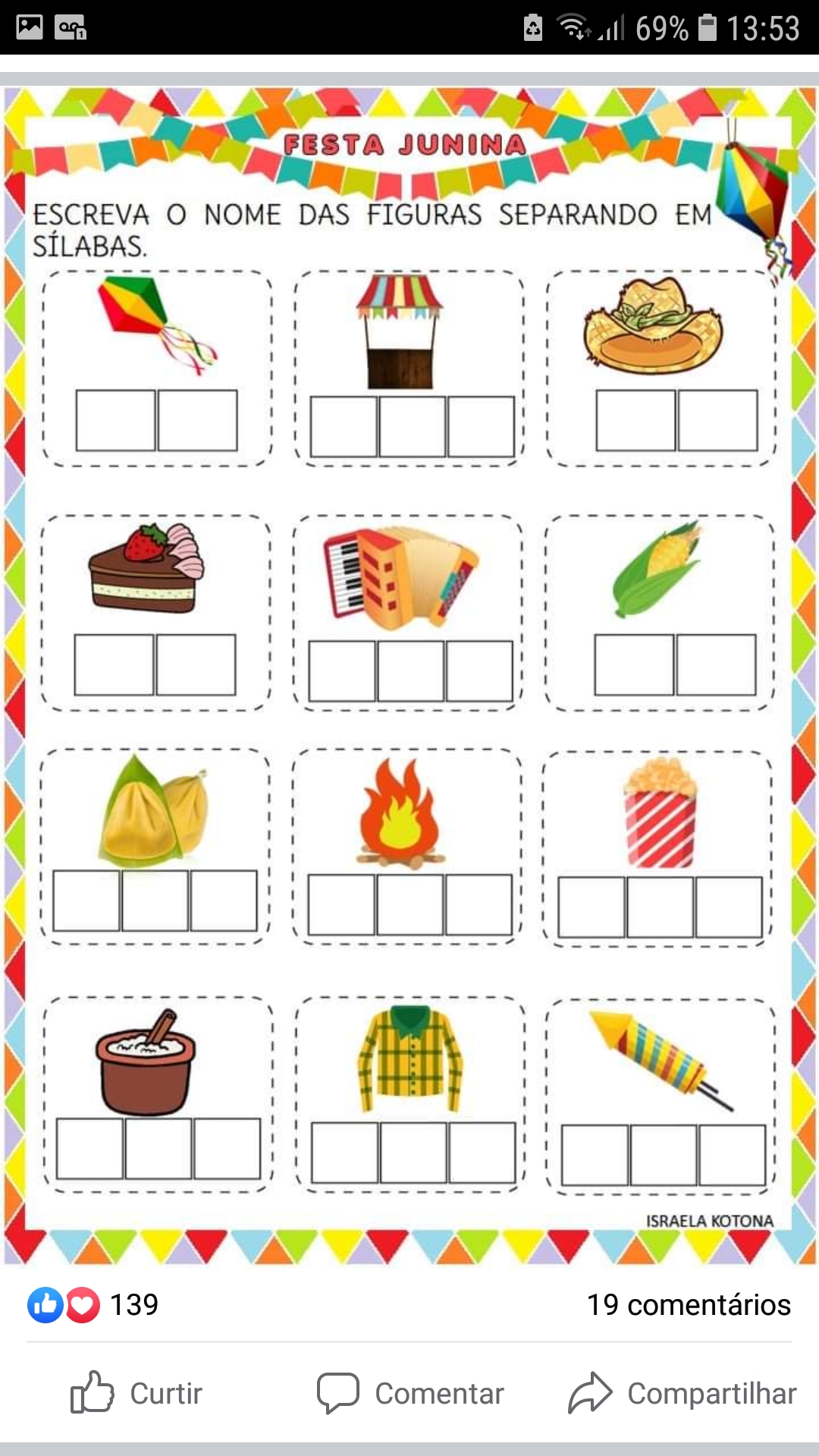 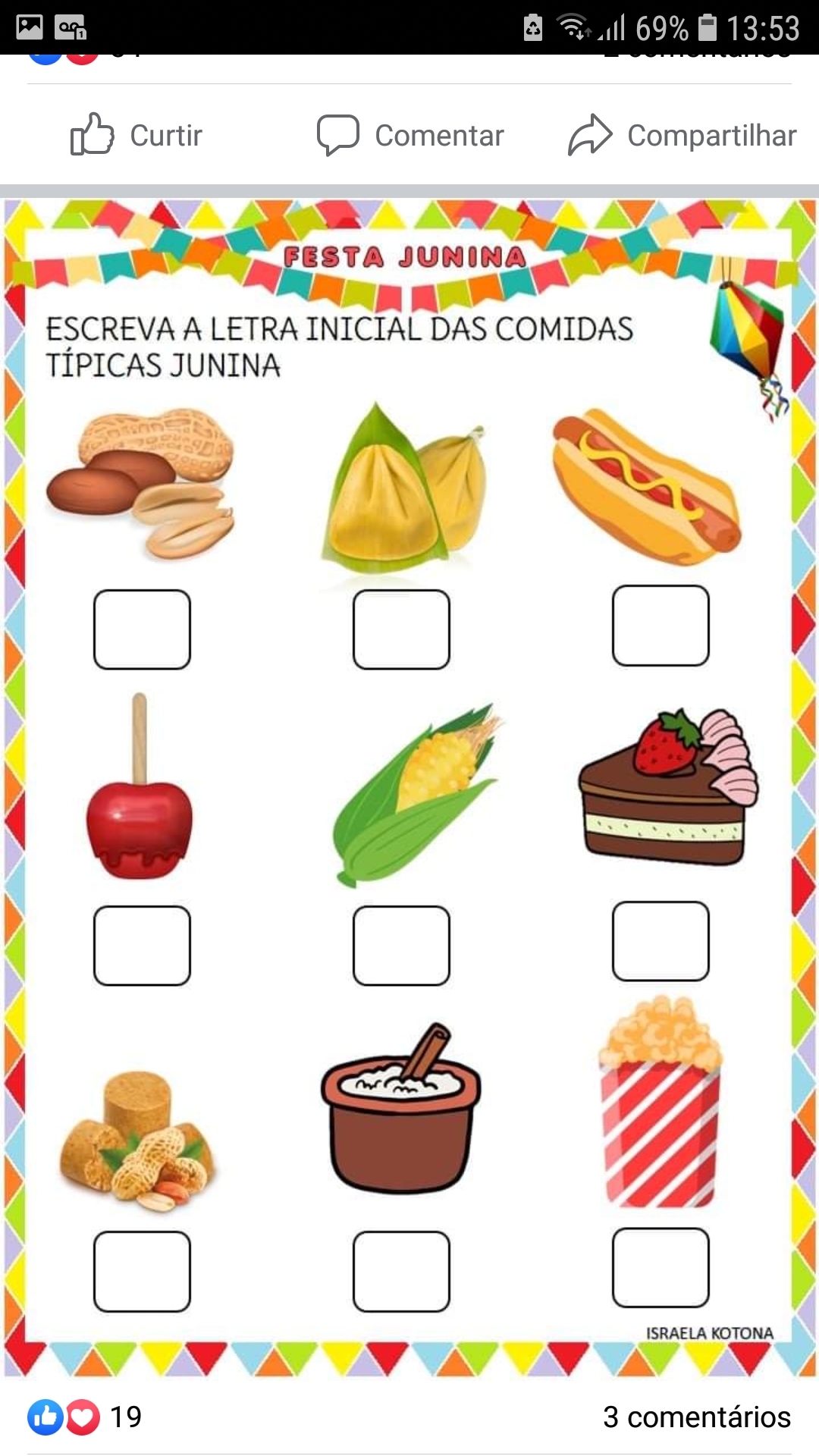 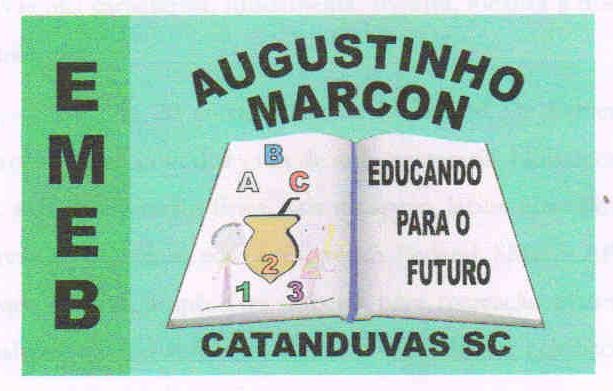 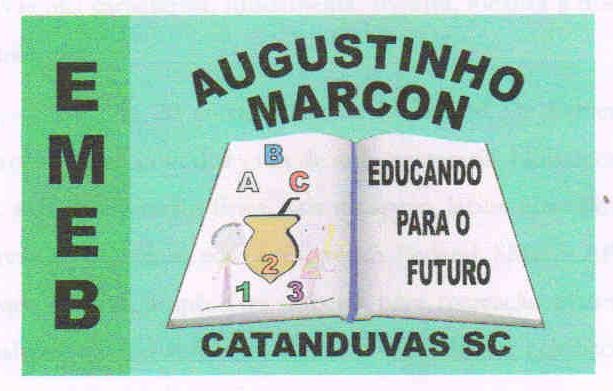 Escola Municipal de Educação Básica Augustinho Marcon.Catanduvas, junho de 2021.Diretora: Tatiana Bittencourt Menegat.Assessora Técnica Pedagógica: Maristela Apª. Borella Baraúna. Assessora Técnica Administrativa: Margarete Petter Dutra.Professora: Ana Paula Fernandes. Turma: 2º ano  PLANEJAMENTO DA SEMANA.